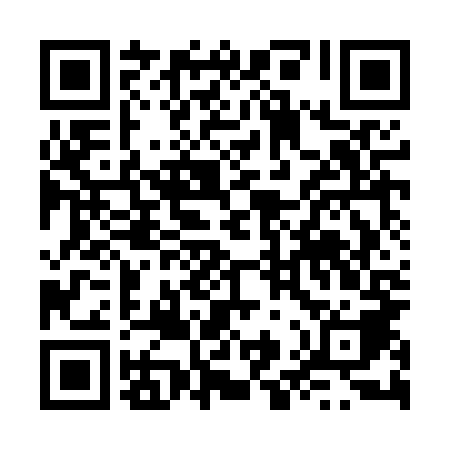 Ramadan times for Zabrodzie, PolandMon 11 Mar 2024 - Wed 10 Apr 2024High Latitude Method: Angle Based RulePrayer Calculation Method: Muslim World LeagueAsar Calculation Method: HanafiPrayer times provided by https://www.salahtimes.comDateDayFajrSuhurSunriseDhuhrAsrIftarMaghribIsha11Mon4:204:206:1612:033:535:515:517:4012Tue4:174:176:1412:033:555:535:537:4213Wed4:154:156:1212:023:565:545:547:4414Thu4:124:126:0912:023:585:565:567:4615Fri4:104:106:0712:023:595:585:587:4816Sat4:074:076:0412:024:016:006:007:5017Sun4:044:046:0212:014:026:026:027:5318Mon4:024:026:0012:014:046:046:047:5519Tue3:593:595:5712:014:056:056:057:5720Wed3:563:565:5512:004:066:076:077:5921Thu3:533:535:5212:004:086:096:098:0122Fri3:503:505:5012:004:096:116:118:0323Sat3:483:485:4812:004:116:136:138:0524Sun3:453:455:4511:594:126:146:148:0825Mon3:423:425:4311:594:146:166:168:1026Tue3:393:395:4011:594:156:186:188:1227Wed3:363:365:3811:584:166:206:208:1428Thu3:333:335:3611:584:186:226:228:1729Fri3:303:305:3311:584:196:246:248:1930Sat3:273:275:3111:574:206:256:258:2131Sun4:244:246:2812:575:227:277:279:241Mon4:214:216:2612:575:237:297:299:262Tue4:184:186:2312:575:247:317:319:283Wed4:154:156:2112:565:267:337:339:314Thu4:124:126:1912:565:277:347:349:335Fri4:094:096:1612:565:287:367:369:366Sat4:054:056:1412:555:307:387:389:387Sun4:024:026:1212:555:317:407:409:418Mon3:593:596:0912:555:327:427:429:449Tue3:563:566:0712:555:347:437:439:4610Wed3:533:536:0512:545:357:457:459:49